РЕШЕНИЕ 30.12.2020                                 с.Кисла                                                           №16В соответствии с Федеральными  законами от 01.04.2019 № 45-ФЗ «О внесении изменений в Федеральный закон   “О приватизации государственного и муниципального имущества от 21.12.2001 г. N 178-ФЗ,  от 01.04.2019 № 45-ФЗ от 06.10.2003 г. №131-ФЗ “Об общих принципах организации местного самоуправления в Российской Федерации”,  руководствуясь Уставом муниципального образования Кислинский сельсовет, Совет депутатов муниципального образования Кислинский сельсовет РЕШИЛ: 1.Внести изменения в  Положение «О порядке и условиях приватизации муниципального имущества муниципального образования Кислинский сельсовет Асекеевского района Оренбургской области» Пункт 4 статьи 1. «Понятие приватизации муниципального имущества и основные принципы приватизации муниципального имущества»  изложить в новой редакции:Приватизация муниципального имущества осуществляется Администрацией  муниципального образования Кислинский сельсовет.Постановлением Администрации  юридическим лицам, указанным в подпункте 8.1 пункта 1 статьи 6 Закона о приватизации может быть поручено организовывать от имени собственника в установленном порядке продажу приватизируемого имущества, находящегося в собственности муниципального образования, и (или) осуществлять функции продавца такого имущества. Пункт 3 статьи  9. Информационное обеспечение приватизации муниципального имущества дополнить подпунктом 16 следующего содержания:16) размер и порядок выплаты вознаграждения юридическому лицу, которое в соответствии с подпунктом 8.1 пункта 1 статьи 6 настоящего Федерального закона осуществляет функции продавца государственного или муниципального имущества и (или) которому решениями соответственно Правительства Российской Федерации, органа государственной власти субъекта Российской Федерации, органа местного самоуправления поручено организовать от имени собственника продажу приватизируемого государственного или муниципального имущества".1.3В подпункте 5 пункта 10 статьи 9 исключить слова«за исключением предложения победителя продажи (в случае использования закрытой формы подачи предложений о цене) и слова «(в случае использования открытой формы подачи предложений о цене)»     2.Настоящее решение вступает в силу после его официального обнародования.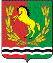 СОВЕТ ДЕПУТАТОВМУНИЦИПАЛЬНОГО ОБРАЗОВАНИЯ  кислинский СЕЛЬСОВЕТАСЕКЕЕВСКОГО РАЙОНА ОРЕНБУРГСКОЙ ОБЛАСТИЧЕТВЁРТОГО  СОЗЫВАО внесении изменений в решение Совета депутатов от 28.12.2017 года № 65 «Об утверждении Положения о порядке и условиях приватизации муниципального имущества муниципального образования Кислинский сельсовет Асекеевского района Оренбургской области»